Муниципальное бюджетное дошкольное образовательное учреждениедетский сад комбинированного вида № 7 г. Кропоткинмуниципального образования   Кавказский районКак сохранить здоровье детей зимой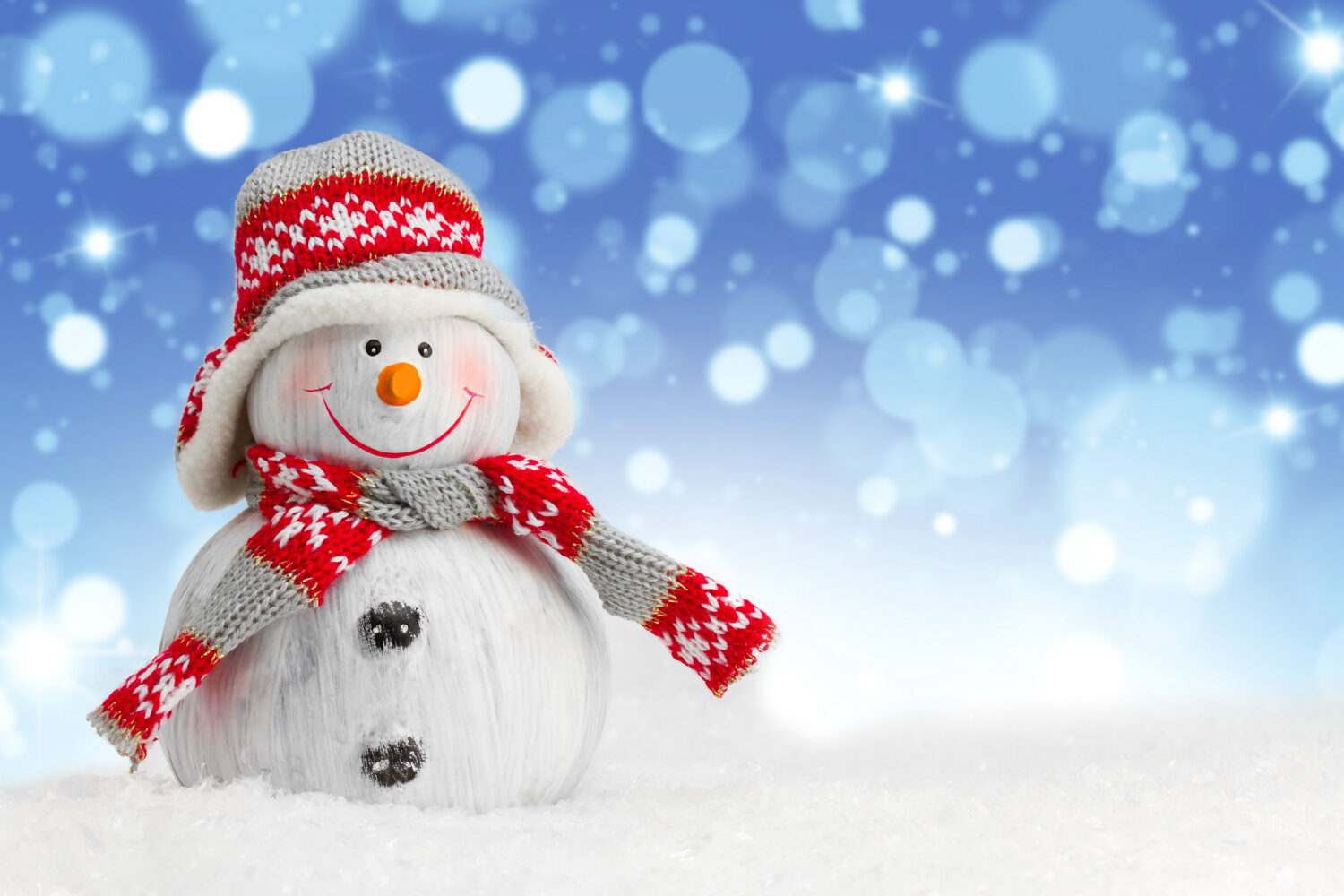 Подготовил:Воспитатель Ванжа А.В.                                                                                                                                                                                       С наступлением холодов дети часто подвергаются простудным заболеваниям. Поэтому родителям необходимо знать, как сохранить здоровье детей зимой.Советы для улучшения здоровьяУкрепить иммунитет и повысить сопротивляемость организма к инфекциям и неблагоприятным факторам окружающей среды помогут:прогулки на свежем воздухе;правильные одежда и обувь;рациональное питание и обильное питье;проветривание помещения;соблюдение гигиены;витамины и иммуностимуляторы;активный образ жизни;носовое дыхание.ПрогулкиСвежий прохладный воздух укрепляет защитные силы организма, повышает тонус, наполняет энергией, стимулирует нервную деятельность. Поэтому даже во время болезни ребенок должен выходить на улицу.Для прогулок следует выбирать малолюдные места – детские площадки, скверы, парки. Не стоит посещать с ребенком многолюдные места – торгово-развлекательные центры, магазины, транспорт, что сильно повышает риск «подхватить» инфекцию.Если ребенок во время прогулки замерз, то сделайте ему ванночку для ног с экстрактом эвкалипта. Она ускорит кровообращение и предотвратит простуду.Одежда и обувьВыбирать одежду и обувь нужно в соответствии с погодой. Одежда должна быть теплой, легкой, многослойной и непродуваемой, а обувь – непромокаемой. Ребенок не должен перемерзать, но и перегрев не принесет пользы организму.ПроветриваниеВ закрытом помещении скапливаются вирусы и бактерии, а сухой воздух пересушивает слизистые оболочки и понижает способность организма сопротивляться инфекциям. Поэтому необходимо регулярно проветривать и увлажнять воздух в квартире.ГигиенаДостаточно регулярно мыть руки, чтобы свести к минимуму риск инфицирования организма.ПитаниеЗимой организм требует дополнительных источников энергии, которыми служит сытная и питательная пища. В то же время ему необходимы витамины. Поэтому в зимний рацион должны входить каши, орехи, фрукты, сухофрукты, кисломолочные продукты.Ребенок всегда должен получать в неограниченном количестве питье – негазированную воду, компоты, соки.Витамины и иммуностимуляторыПервостепенное значение в профилактике простудных заболеваний имеет крепкая иммунная система. Чтобы улучшить иммунитет, рекомендуется давать малышам в зимнее время витаминные комплексы и иммуностимулирующие препараты. Но не стоит слишком увлекаться. Достаточно проводить профилактические курсы 2 раза в год. При частых приемах подобных средств эффект существенно понижается.Активный образ жизниВажную роль в укреплении организма имеет физическая активность. Пусть ребенок почаще бегает, плавает, катается на велосипеде, самокате, коньках (обычных и роликовых), что принесет большую пользу для здоровья.Носовое дыханиеПриучайте ребенка дышать носом. Как известно, слизистая оболочка носа служит барьером для микробов. Она перекрывает им путь и нейтрализует, чем защищает от болезни.Если соблюдать эти простые советы, то не придется спрашивать, как сохранить здоровье детей зимой. Болезни и недомогания обойдут вашего ребенка стороной, и он в полной мере сможет насладиться новогодними праздниками, играми в снежки, катанием на санках, лыжах и коньках.